ВОЛГОГРАДСКая городская думаРЕШЕНИЕ400066, Волгоград, пр-кт им. В.И.Ленина, д. 10, тел./факс (8442) 38-08-89, E-mail: gs_kanc@volgsovet.ruО внесении изменения в Правила землепользования и застройки городского округа город-герой Волгоград, утвержденные решением Волгоградской городской Думы от 15.09.2010 № 36/1087 «Об утверждении Правил землепользования и застройки городского округа город-герой Волгоград» (в редакции на 27.04.2016)В целях реализации муниципальной политики в области градостроительной деятельности в городском округе город-герой Волгоград, в соответствии со статьями 31, 32, 33 Градостроительного кодекса Российской Федерации, на основании постановления администрации Волгограда                           от 26.04.2016 № 586 «О направлении в Волгоградскую городскую Думу проектов о внесении изменений в Правила землепользования и застройки городского округа город-герой Волгоград», с учетом протокола публичных слушаний от 29 февраля 2016 г., заключения о результатах публичных слушаний по проекту о внесении изменений в Правила землепользования и застройки городского округа город-герой Волгоград, утвержденные решением Волгоградской городской Думы от 15.09.2010 № 36/1087 «Об утверждении Правил землепользования и застройки городского округа город-герой Волгоград», от 29 февраля 2016 г., руководствуясь статьями 5, 7, 16, 24, 26, 28, 29 Устава города-героя Волгограда, Волгоградская городская ДумаРЕШИЛА:1. Внести в пункт 9.1 главы 9 «Карта градостроительного зонирования Волгограда» Правил землепользования и застройки городского округа город-герой Волгоград, утвержденных решением Волгоградской городской Думы       от 15.09.2010 № 36/1087 «Об утверждении Правил землепользования и застройки городского округа город-герой Волгоград» (в редакции                        на 27.04.2016), изменение, изменив территориальную зону территории, включающей земельные участки (кадастровые № 34:34:060016:175,                          № 34:34:060016:184) по ул. им. Малиновского, 23 и 31 в Советском районе Волгограда, с зоны застройки малоэтажными индивидуальными жилыми домами до 3 этажей (Ж 1) на зону смешанной застройки жилыми домами (Ж 4):зону Ж 1(зону застройки малоэтажными индивидуальными жилыми домами до 3 этажей)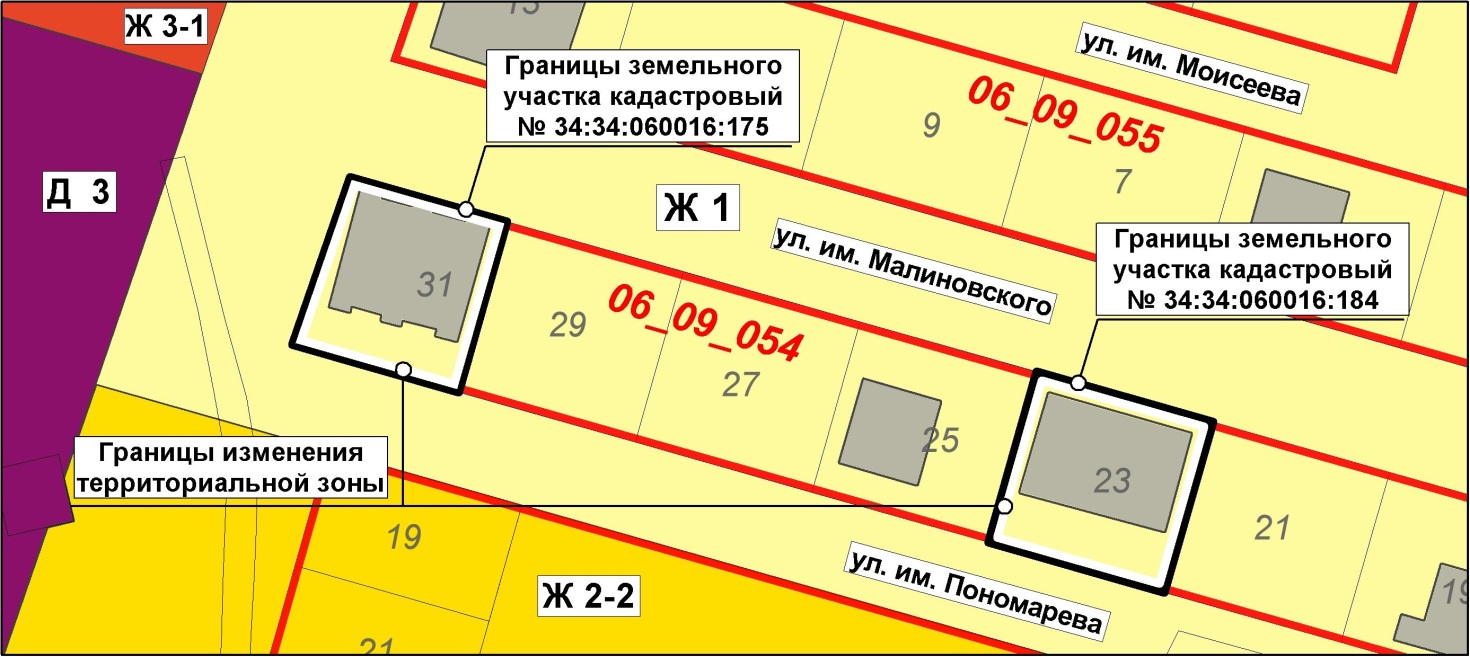 на зону Ж 4(зону смешанной застройки жилыми домами)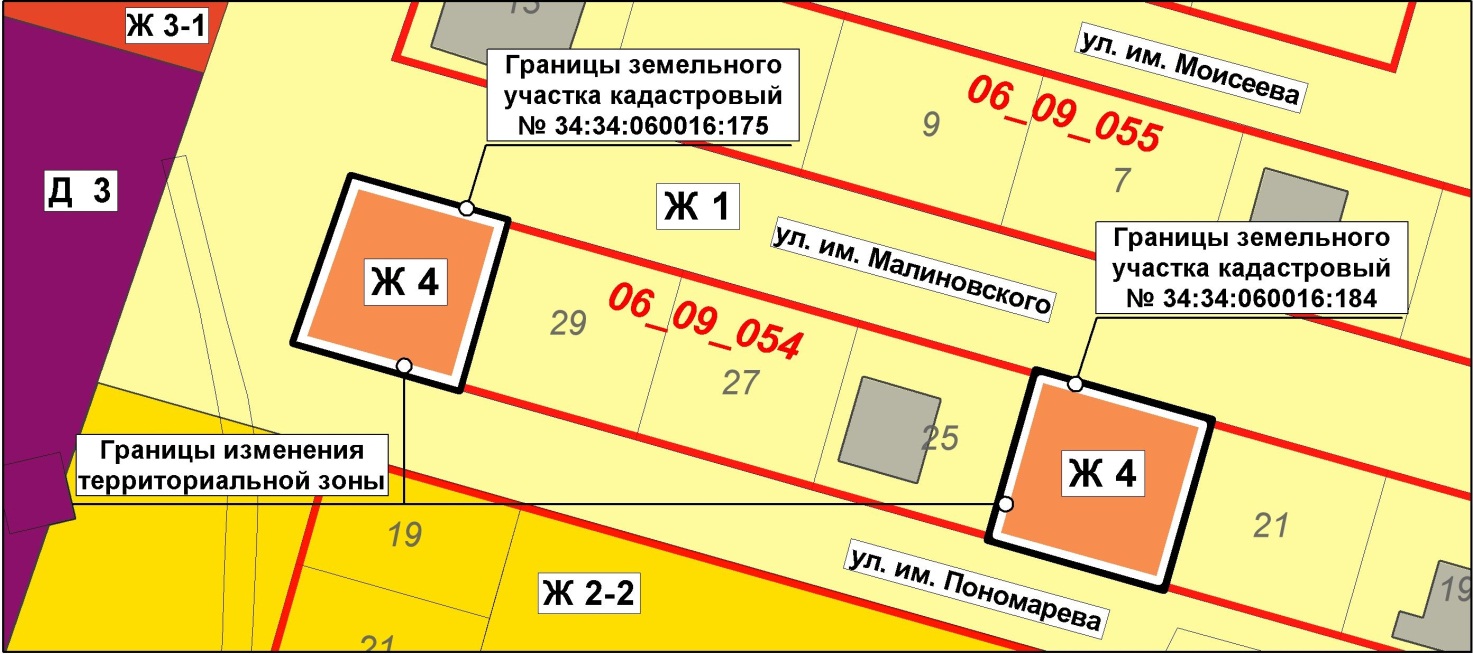 2. Администрации Волгограда в установленном порядке:2.1. Представить в филиал Федерального государственного бюджетного учреждения «Федеральная кадастровая палата Федеральной службы государственной регистрации, кадастра и картографии» по Волгоградской области сведения об изменении территориальных зон согласно пункту 1 настоящего решения, необходимые для внесения сведений в государственный кадастр недвижимости в соответствии с Федеральным законом от 24 июля   2007 г. № 221-ФЗ «О государственном кадастре недвижимости».2.2. Опубликовать настоящее решение в официальных средствах массовой информации и разместить на официальном сайте администрации Волгограда в сети Интернет.3. Настоящее решение вступает в силу со дня его официального опубликования. 4. Контроль за исполнением настоящего решения возложить на первого заместителя главы Волгограда В.В.Колесникова.Глава Волгограда                                                                                 А.В.Косолаповот29.06.2016№45/1344